ПРОЕКТ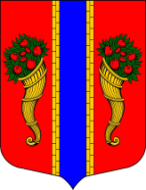 
СОВЕТ ДЕПУТАТОВ 
МУНИЦИПАЛЬНОГО ОБРАЗОВАНИЯ 
НОВОЛАДОЖСКОЕ ГОРОДСКОЕ ПОСЕЛЕНИЕ 
ВОЛХОВСКОГО МУНИЦИПАЛЬНОГО РАЙОНА 
ЛЕНИНГРАДСКОЙ ОБЛАСТИ(4 СОЗЫВ)РЕШЕНИЕот ___________2020 года                                                                                                    № ___Руководствуясь частью 4 статьи 12 Федерального закона  № 131-ФЗ от 06.10.2003г. «Об общих принципах организации местного самоуправления в Российской Федерации», на основании Устава МО Новоладожское городское поселение, Совет депутатов муниципального образования Новоладожское городское поселение Волховского муниципального района Ленинградской областир е ш и л:Выразить несогласие муниципального образования Новоладожское городское поселение Волховского муниципального района Ленинградской области (далее – МО Новоладожское городское поселение), поскольку предоставленный вариант границ МО Новоладожское городское поселение предполагает то, что данная территория муниципального образования Новоладожское городское поселение, располагающаяся между р. Волхов и автомобильной дорогой Новая Ладога-Зуево будет находиться в пределах населенного пункта другого муниципального образования - Иссадское сельское поселение (д. Юшково). Настоящее решение вступает в силу на следующий день после официального опубликования в средствах массовой информации и подлежит размещению на официальном сайте администрации Новоладожского городского поселения в сети «Интернет».ГлаваМО Новоладожское городское поселение                                         А.Н. КузьминОб инициативе по изменению границы муниципального образования Новоладожское городское поселение Волховского муниципального района Ленинградской области